RESUME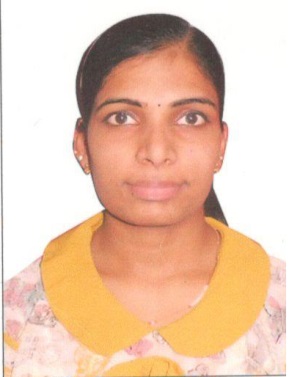 Ms. NEENU JOYREGISTERED NURSEINDRAPRATHA APOLLO HOSPITALS,NEW DELHIE-mail : neenujoy1991@gmail.comMOBILE: +91-9947129814OBJECTIVE :To achieve the highest carrier growth by being part of reputed organization and to obtain both personal and organizational growth through hard work.DISCIPLINE :Post Basic BSc Nursing for RL College of Nursing Madhya Pradesh.	PERSONAL PROFILE : Father’s Name	:	Mr. Joy Sex	:	FemaleAge	:	27 yearsDate of Birth	:	31/05/1991Nationality	:	IndianAddress	:	Valiyaputhenpurayil House		Kalloorkkad  P.O., Neerampuzha Ernakulam(Dist.)		Kerala, IndiaReligion 	:	ChristianMarital Status	:	MarriedLanguages known	:	Malayalam, English & HindiPRESENT ADDRESS 	:	Neenu Joy , Valiyaputhenpurayil House                                                                                                                                                                                                                                                                                                                                    	Kallorkadu  P.O., Neerampuzha                                                                                                                                                                                                                                                                                                                                                                                                                                                                                                                                                                                                                                       Passport Details 			:	AppliedEDUCATIONAL QUALIFICATION : CURRENT REGISTRATION STATUSEXPERIENCE SUMMARY : PERSONAL QUALIFICATION :I have good communication and participating team work and leadership activities. I have ability to maintain good interpersonal relationship and languages abilities.PROFESSIONAL EXPERIENCE DETAILSPROFESSIONAL EXPERIENCE :Area of Specialization MEDICAL  ICUTOTAL WORK EXPERIENCE 	:	3 years and still Continuing01. Present Employer	:	Indraprastha Apollo Hospital		Saritha Vihar, New Delhi	Position & Department	:	MEDICAL ICUDuration	:	From 18.02.2015 onwards	Total No. of beds in hospital	:	900 bedsHOSPITAL DESCRIPTION :Indraprastha Apollo hospital is a 900 bedded JCI accredited multi specialty hospital providing internal health care in general surgery, Cardiac Thoracic Vascular Surgery, Orthopedic surgery, Gynecology, Neuro surgery, Medical specialty including Cardiology, Respiratory, Hepato biliary, Gastrology, Internal medicine,Oncology,Neuroscience and other specialties like Radiotherapy, MRI, CT Scan, USG, X-ray, DSA lab, Endoscopy etc...TYPE OF PATIENTS : MEDICAL :C.K.D, Polycystic kidney, Hydronephrosis, Diabetis mellitus, Hypertension, Pancreatitis, C.O.P.D, C.A.D, Cardiac Arrest, L.V.F , M.V.S, M.I , Asthma, anemia, Pneumonia, COPD, Lungmass, Acute Bronchitis, Asthma, CA lung, URTI, Haemothorax, Pneumothorax, Emphysema, Diabetes Mellitus, Hypertension, Gl Bleed, UTI, ARF, CRF, CKD, Burns, Poisoning, Sepsis, Viral Fever, Anemia, CLD, ALD, Thrombocytopenia, Tuberculosis, Hepatic Encephalopathy, Cirrhosis of Liver, Vomiting, Hypoglycemia, Hyperglycemia, Electrolyte Imbalance, Cardiac Arrest, Arthritis, Pulmonary Edema, Pancreatitis, Hypo and Hyper Thyroidisim, Hepatitis A & B, Gastritis, Gastric, Duodenal and Peptic Ulcers, , Fungal Infection, HIV, Malaria, Epilepsy, poisoning, diabetes melittus, hepatic encephalopathy ,tuberculosis, COPD, asthma, angina, HIV, HbsAg, acute and chronic renal failure, pneumonia.etcDETAILS OF WORK EXPERIENCE :Assessment of Vital SignsPhysical Examination & Diagnostic EvaluationContinuous Monitoring of PatientsFollowing Physician rounds and carrying out the Instructions prescribedAssisting for Diagnostic& therapeutic proceduresPlanning and implementation of patient counselingHealth education, discharge and follow up careMaintaining records and reportsIn service educationEQUIPMENT USED :Maintain the highest standards of physical and psychological care to the patients by means of nursing assessment, planning care delivery and evaluation.Maintain quality and patients care.Take active role in maintain effective communication with disciplines with patients and liabilitiesMaintain patients Records, respect patient's privacy with confidentially.Responsibilities for unit inventories and stock.Check controlled medicine at each shift.Monitoring vital parameters and shift documentation.Maintain airway, breath and circulation in all the patients.Endo Tracheal suctioning.Maintain intake and output chart.Endo tracheal Intubations.Withdrawal of blood for Routine investigation and ABG Analysis.Blood sugar monitoring with glucometer and urine flucodrent strip test.Blood transfusion blood exchange and intravenous fluid infusion.Ryles tube insertion and feedingUrinary catheter insertionIV cannulationAdministration of medication as per six rights.Good Nursing CareAssessing Planning, Implementing, nursing care of critically ill patientsChecking all emergency drugsAssist the medical staff while carrying therapeutic procedures.Monitor temperature, Pulse respiration and B P recordingAssist the doctors admission, discharge & transfer of patientsMaintain good patient nurse relationshipProvide while examining the patientKeep record and maintain all inventories each shiftExtracting blood for investigationCatheterizationAdministration Nasogastric tubeMaintain patient recordsWound dressing and POPSuture removalDoing the following direct care of patientsBed makingSponge bath, Mouth careAttending to elimination needsAdministration of medicines and injectionsWound dressingBladder wash TransfusionEnema, Bowel washTube FeedingChest Physiotherapy and pyrometerCollection of specimens and sending them laborartyTaking care of dying patientsTransferring patient from department to department and hospital to hospital accompanying the very ill patientCo-ordinates patient care with the other members of the health team andmaintains the inter departmental relation shipProvide health education to patients and their relativesMaintaining strict aseptic technique, care of handling the medication and injectionsIntravenous canula insertion.Observing and maintaining the sterility of the instruments and other supplies. Administration of Oxygen bag and mask, face mask, inhaler, nasal cannula etc.TECHNICAL SKILLSI can assist the doctors for the following procedures like,Central line cannulation Arterial line cannulationBone marrow aspirationVenisectionBiopsyThoracentecis ParacentesisBronchoscopy EndoscopyEndotracheal intubation & extubationCARD1O PULMONARY RESUSCITATIONFIRST AIDMANAGEMENT SKILLSOrientation of patient and relative about the hospital and its functioning of Co-ordinationWith interdepartmental and intradepartmental activitiesPreparation of emergency drugsMaintenance of environmental hygieneAsepsis and Infection controlMaintenance of records and reportsMaintains ward inventory and indentsSupervision of Sub-OrdinatesLaryngoscope with different size of blades, airways, ETtube, tracheotomy tubeGood communication and interpersonal skills, self motivatedA practical and systematic approachAbility to accommodate myself any joint endeavorAbility to motivate and inspire confidence in the teamEnthusiastic and dedicated to the companies objectivesAbility to perform under pressure and against targets/deadlinesDedicated work smartA 'can-do' attitude, a strong aspiration to grow within the institutionREFERENCES :1.	Mrs. Gracy Philip	Nursing Superintendent	Indraprastha Apollo Hospital	Saritha Vihar, New Delhi   	Ph: - 0091-011-26825672DECLARATION :I, Neenu Joy hereby submit this Curriculum Vitae for your kind consideration and for favorable orders. 1 assure you sir, if I am selected, I will discharge my duties to the entire satisfaction of my superiors. I declare that the information furnished above is true to the best of my knowledge.Place: Delhi Date:(Neenu Joy)Name of CourseName of CollegeUniversityPeriod of CourseS.S.L.C.St. Marys Higher Secondary SchoolBoard of Kerala2006Higher SecondaryGovt. Higher Secondary School, ThopramkudyBoard of Kerala2008Diploma in General Nursing & MidwiferyJ.R.T. School of Nursing,Delhi Nursing Council2008-2013Post Basic B.Sc NursingR.L Nursing College & School of NursingJiwaji University2013-15CERTIFICATESNURSING COUNCILCERTIFICATESGNM Nursing and MidwiferyDelhi Nursing CouncilNurse : 45638Midwife : 45638Post Basic B.Sc NursingDelhi Nursing CouncilNurse : 45638Midwife : 45638Name of the employer Period ofEmploymentJob title Area Moolchand Hospital13/03/2013 to 12/02/2015Staff NurseMedical ICUIndraprastha Apollo Hospital. New Delhi, India. 18/02/2015 to till date Staff Nurse ICU(MEDICAL  ICU) I.A.B.P MachineMechanical VentilatorB1PAP CPAPDefibrilator Crash cartCardiac MonitorAmbu bagPace makerPeripheral Doppler	Infusion pumpSyrings pumpPulse oxymeterLaryngoscopeECG machineA.C. Tmachine, and A.B.G. machinesSuction apparatusAlpha bed and nimbus BedBlood warmer